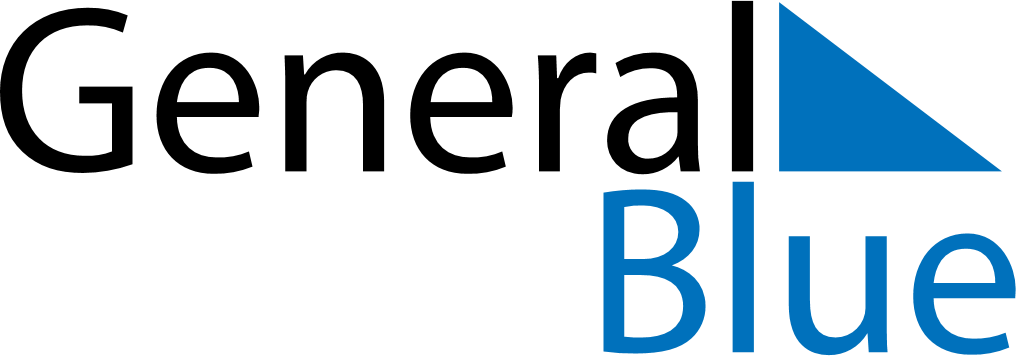 March 2027March 2027March 2027March 2027SpainSpainSpainSundayMondayTuesdayWednesdayThursdayFridayFridaySaturday123455678910111212131415161718191920Saint JosephSaint Joseph2122232425262627Maundy ThursdayGood FridayGood Friday28293031Easter Sunday